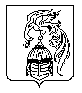 ИВАНОВСКАЯ ОБЛАСТЬЮЖСКИЙ МУНИЦИПАЛЬНЫЙ РАЙОНАДМИНИСТРАЦИЯ МУГРЕЕВО-НИКОЛЬСКОГО СЕЛЬСКОГО ПОСЕЛЕНИЯПОСТАНОВЛЕНИЕот 19 мая 2017 года № 32Об организации обучения населения мерам
пожарной безопасности и информирования населения
о мерах пожарной безопасности на территории Мугреево-Никольского сельского поселенияВ соответствии с Федеральным законом от 21.12.1994 № 69-ФЗ «О пожарной безопасности», законом Ивановской области от 18.05.2005 № 87-03 «О пожарной безопасности на территории Ивановской области», постановлением Правительства Ивановской области от 26.05.2009 №149-п «Об организации обучения населения мерам пожарной безопасности и информирования населения о мерах пожарной безопасности на территории Ивановской области» ПОСТАНОВЛЯЮ:Утвердить прилагаемое Положение об организации обучения населения Мугреево-Никольского сельского поселения мерам пожарной безопасности.Управлению по делам гражданской обороны и чрезвычайным ситуациям обеспечить информирование населения о принимаемых решениях по обеспечению пожарной безопасности и содействовать распространению пожарно-технических знаний. Глава Мугреево-Никольского  сельского поселения						М.Г.СкурлаковаУтвержденопостановлением администрации  Мугреево-Никольского сельского поселения от «__»_________2017г.№ ___ПОЛОЖЕНИЕоб организации обучения населения Мугреево-Никольского  сельского поселения
мерам пожарной безопасностиПоложение об организации обучения населения Мугреево-Никольского сельского поселения мерам пожарной безопасности (далее - Положение) разработано в соответствии с федеральными законами от 21.12.1994 № 69-ФЗ «О пожарной безопасности» и от 22.07.2008 № 123-ФЗ «Технический регламент о требованиях пожарной безопасности», законом Ивановской области от 18.05.2005 № 87-03 «О пожарной безопасности на территории Ивановской области», постановлением Правительства Ивановской области от 26.05.2009 № 149-п «Об организации обучения населения мерам пожарной безопасности и информирования населения о мерах пожарной безопасности на территории Ивановской области», распоряжением Правительства Ивановской области от 29.10.2008 № 390-рп «О реализации органами местного самоуправления Ивановской области полномочий по вопросам защиты населения и территорий от чрезвычайных ситуаций природного и техногенного характера, обеспечению первичных мер пожарной безопасности».Настоящее Положение устанавливает общие основы организации обучения населения Мугреево-Никольского сельского поселения мерам пожарной безопасности, определяет его основные цели и задачи, группы населения, которые проходят обязательное обучение мерам пожарной безопасности, а также формы и методы обучения мерам пожарной безопасности.Основной целью обучения населения мерам пожарной безопасности является снижение числа пожаров и степени тяжести последствий от них.Достижение названной цели обеспечивается путем решения следующих главных задач:соблюдение и выполнение гражданами требований пожарной безопасности в различных сферах деятельности;освоение гражданами порядка действий при возникновении пожара, способов защиты от опасных факторов пожара, правил применения первичных средств пожаротушения и оказания первой медицинской помощи пострадавшим на пожаре.Развитие системы обучения населения Мугреево-Никольского сельского поселения мерам пожарной безопасности осуществляется на основе единства принципов, форм и методов обучения.Обучение мерам пожарной безопасности проходят: работники организаций;неработающее население;лица, обучающиеся в образовательных учреждениях;руководители органов местного самоуправления, организаций и лица, ответственные за пожарную безопасность.Обучение мерам пожарной безопасности проводится в следующих формах:занятия по специальным программам;противопожарный инструктаж и изучение минимума пожарно-технических знаний;лекции, беседы и учебные фильмы;самостоятельная подготовка;учения и тренировки;иные формы обучения.Обучение в сфере пожарной безопасности в форме занятий по специальным программам может осуществляться учреждениями или индивидуальными предпринимателями, оказывающими в установленном порядке услуги по обучению населения мерам пожарной безопасности, в том числе образовательными учреждениями пожарно-технического профиля.Обучение работников организаций осуществляется в соответствии с требованиями Федерального закона от 21.12.1994 № 69-ФЗ «О пожарной безопасности» и приказа МЧС России от 12.12.2007 № 645 «Об утверждении норм пожарной безопасности «Обучение мерам пожарной безопасности работников организаций».Противопожарный инструктаж заключается в доведении до работников организаций основных требований пожарной безопасности, изучение пожарной опасности технологических процессов производства, оборудования, средств противопожарной защиты и действий в случае возникновения пожара и проводится со всеми работниками организаций по утвержденным программам и в порядке, определяемом руководителем организации. При проведении инструктажей по пожарной безопасности учитывается специфика деятельности организации.Руководители, специалисты и работники организаций, ответственные за пожарную безопасность, обучаются в установленном порядке минимуму пожарно-технических знаний в объеме знаний требований нормативных правовых актов, регламентирующих пожарную безопасность, в части противопожарного режима, пожарной опасности технологического процесса и производства организации, а также приемов и действий при возникновении пожара в организации, позволяющих выработать практические навыки по предупреждению пожара, спасению жизни, здоровья людей и имущества при пожаре.Обучение неработающего населения, в том числе пенсионеров и инвалидов, в форме противопожарного инструктажа проводится по месту их постоянного или временного проживания с целью ознакомления с нормативными документами по пожарной безопасности, а также с правилами поведения при возникновении пожара и применения первичных средств пожаротушения. Допускается заменять проведение противопожарного инструктажа распространением памяток о мерах пожарной безопасности в жилом секторе.Обучение мерам пожарной безопасности лиц, обучающихся в образовательных учреждениях, предусматривает:проведение занятий, лекций, бесед, просмотр учебных фильмов на противопожарные темы;проведение тематических вечеров, конкурсов, викторин и иных мероприятий;проведение не реже одного раза в год противопожарного инструктажа обучающихся, проживающих в общежитиях образовательных учреждений;проведение противопожарного инструктажа перед началом работ (занятий), связанных с обращением с взрывоопасными веществами и материалами, перед проведением культурно-массовых и других мероприятий, для которых установлены требования пожарной безопасности;участие в учениях и тренировках по эвакуации из зданий образовательных учреждений, общежитий.Воспитанников дошкольных учреждений знакомят с правилами пожарной безопасности в процессе учебно-воспитательных занятий.Обучение мерам пожарной безопасности руководителей органов местного самоуправления, организаций и лиц, ответственных за пожарную безопасность, предусматривает:обучение по специальным программам в учреждениях или у индивидуальных предпринимателей, оказывающих в установленном порядке соответствующие услуги;самостоятельное изучение нормативных документов по вопросам организации выполнения первичных мер пожарной безопасности;участие в пожарно-технических учениях (занятиях) и тренировках.Противопожарную пропаганду проводят администрация Мугреево-Никольского сельского поселения и организации.Противопожарная пропаганда осуществляется:через средства массовой информации путем публикации в печатных средствах массовой информации статей и заметок на противопожарную тематику;посредством издания и распространения среди населения специальной литературы, рекламной продукции, памяток и листовок;размещения на сайте администрации Мугреево-Никольского сельского поселения в сети Интернет информаций о необходимости соблюдения требований пожарной безопасности; оборудования противопожарных уголков и стендов;устройства тематических выставок, смотров и конкурсов;использования других способов информирования населения.